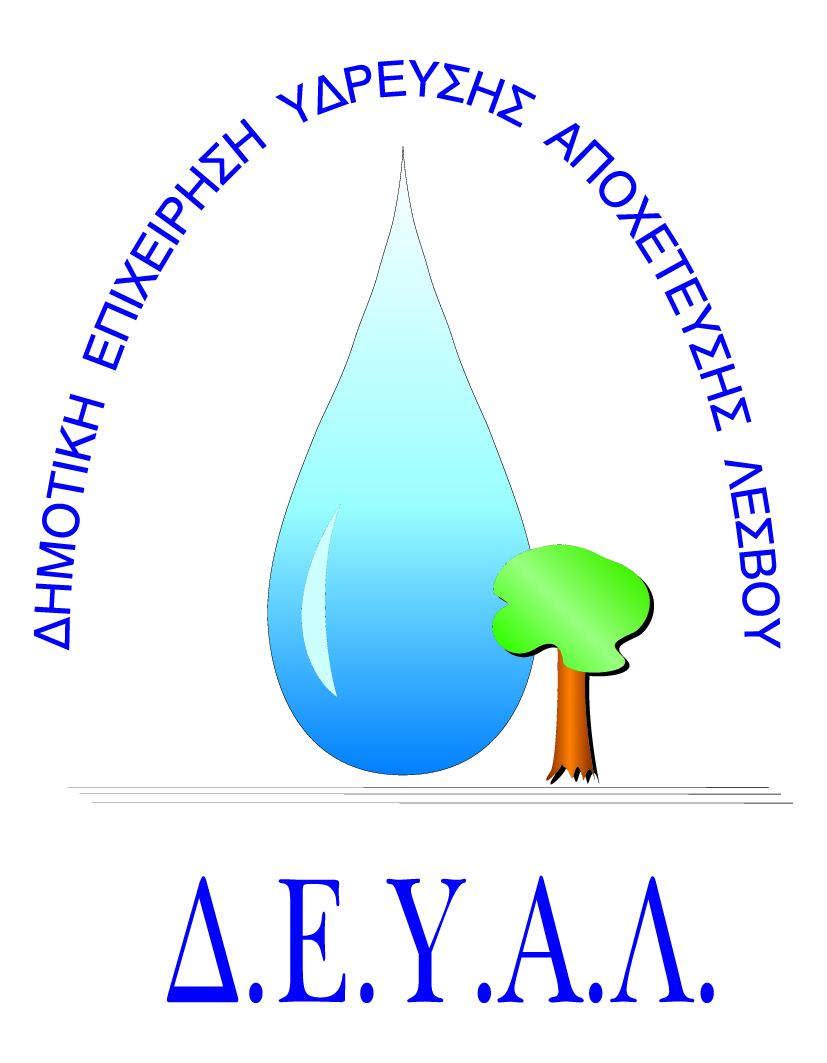 ΔΗΜΟΤΙΚΗ ΕΠΙΧΕΙΡΗΣΗ                                                               Ημερομηνία:24-7-2019ΥΔΡΕΥΣΗΣ ΑΠΟΧΕΤΕΥΣΗΣ                                             ΛΕΣΒΟΥ                                                                                                                     Προς                                                                                                                     Δ.Ε.Υ.Α. ΛέσβουΕΝΤΥΠΟ 1 - ΟΙΚΟΝΟΜΙΚΗ ΠΡΟΣΦΟΡΑ	Προς Υπογραφή Προσφέροντος ή Εκπροσώπου του……………………………………………………… Όνομα υπογράφοντος……………………………………………….Αρ. Δελτίου Ταυτότητας/ΔιαβατηρίουΥπογράφοντος………………………………………………..Ιδιότητα υπογράφοντος……………………………………………… ΘΕΜΑ:Προμήθεια αντλία ανακυκλοφορίας FLYGT προς αντικατάσταση λόγω ανεπανόρθωτης βλάβης στις Εγκαταστάσεις Επεξεργασίας Λυμάτων Πλωμαρίου.   Αρ. πρωτ.:   7499/24-7-2019Α/ΑΠΟΣΟΤΗΤΑΠΕΡΙΓΡΑΦΗΤΙΜΗ ΜΟΝ. ΚΟΣΤΟΣ11Αντλία ανακυκλοφορίας FLYGT NP3085.060MT 460HARD IRON 2KW/400V/50HZ/1450RPM DN80, Q=75m3/h, H=6m, n›70% για PEDESTAL ΜΗ ΟΜΟΚΕΝΤΡΙΚΟΥ ΤΥΠΟΥ (ΒΛΕΠΕ ΣΥΝΝΗΜΕΝΟ ΑΡΧΕΙΟ), Η ΠΤΕΡΩΤΗ ΘΑ ΕΧΕΙ ΕΠΙΣΤΡΩΣΗ PLASMET THE.ΚΑΘΑΡΗ ΑΞΙΑΚΑΘΑΡΗ ΑΞΙΑΚΑΘΑΡΗ ΑΞΙΑΚΑΘΑΡΗ ΑΞΙΑΦΠΑ…..%ΦΠΑ…..%ΦΠΑ…..%ΦΠΑ…..%ΣΥΝΟΛΟΣΥΝΟΛΟΣΥΝΟΛΟΣΥΝΟΛΟ